AZƏRBAYCAN RESPUBLİKASI SƏHİYYƏ NAZİRLİYİAZƏRBAYCAN TİBB UNİVERSİTETİII MÜALİCƏ PROFİLAKTİKA FAKÜLTƏSİ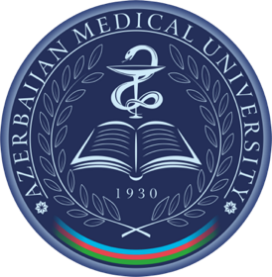 Fənin kodu – İF 19VI kurs Mamalıq və Ginekologiya I fənni üzrəSyllabusPayız semestri, 2023
Təhsil pilləsi:  Bakalavriat İxtisasın adı: İxtisaslaşmanın adı: Tədris edilən fənnin növü: Əsas AKTS: 4Versiya: Müraciət tarixi: 12.09.2023Təsdiq tarixi: ___________Təsdiq edilmiş dərs proqramını əvəz edir: il/ay/günQərar və təsdiqBu fənn proqramı 06.09.2023 -cü il tarixində hazırlanmışdır. Fənn proqramı müvafiq Fakültə və İnnovasiya və keyfiyyətin idarə olunması şöbəsinin rəhbərləri tərəfindən yoxlanılmışdır. Proqram -- _____ 2023-cü il tarixində təsdiq edilmişdir. Qeydiyyat nömrəsi:  Bu nömrə İnnovasiya və keyfiyyətin idarə olunması şöbəsi tərəfindən veriləcək təsdiq nömrəsidir. Qeydiyyat nömrəsi fənnin koduna və verilmə tarixinə əsasən formalaşır. Məsələn: İxtisasın kodu, fənnin kodu və təsdiq tarixi. Tədris dili: AzərbaycanFənni tədris edən müəllim(lər)KURSUN  TƏSVİRİTədris olunan mamalıq fənni   ATU-nun Müalicə-Profilaktika fakultəsinin  tələbələrinə müasir mamalıq təsviri  KURSUN    MƏQSƏDİ
Mamalıq və Ginekologuya I  fənninin  əsas  məqsədi müalicə -profilaktika fakultəsinin tələləbələrinin Mamalıq I və Mamalıq II və Ginekologiya fənlərində yiyələndiyi bilikləri praktiki məşgələlərdə daha dərin mənimsəmələri və yarana biləcək  mamalıq ağırlaşmalarını düzgün qiymətləndirilmə və müalicə planını tərtib etmə bacarıqlarına yiyələnmək. Ekstragenital patologiyalar fonunda hamiləliyin xüsusiyyətləri, böyük və kiçik mamalıq əməliyyatları, protokollara əsasən  müayinə-müalicə planını və mamalıq yardımının alqoritmini bilmək. Secilmiş Bacarıqlara yiyələnmək.Fənnin təlim nəticəsi: (5-9 təlim nəticəsi göstərin)Mamalıq travmatizmini qiymətləndirməkMamalıq qanaxmalarını protokola uyğun qiymətləndirməkDölün doğulmasını təmin edən əməliyyatları bilmək Hamiləlik zamanı kəskin qarnın differensial diaqnostikasını aparmaqKesar kəsiyindən sonrakı ağırlaşmalar.Fənnin məzmunuFənnin məzmununu bildirəndə bu sualara cavab verin:Mamalıq fənni – kliniki təbabətin bir sahəsi olub, mayalanma, hamiləlik, doğuş və doğuşdan sonrakı dövrdə qadın orqanizmində baş verən fizioloji və patoloji prosesləri öyrənən, eləcə də doğuşa yardım metodlarını, hamiləlik və doğuş ağırlaşmalarının müalicəsi və profilaktikasını tətqiq edən bir elmdirFənn qrup məşğələləri və mühazirə şəklində tələbələrin nəzəri biliklərini düzgün tətbiq etməsiFənnin kurikulumda yerini göstərilməsi"Mamalıq”  fənninin praktik və nəzəri biliklərinə yiyələnmək, tələbələrin gələcək ixtisas seçimində vacib şərtlərdən biridirTələbə yiyələndiyi bacarıqlar əsasında ali təhsili bitirdikdən sonra seçdiyi mama-ginekoloq ixtisasına  başlayanda, ailə  həkimi işlədikdə hamiləliyin diaqnostikasında, təcili yardım xidmətlərində mamalıq və ginekoloji vəziyyətləri qiymətləndirə biləcəkFənni öyrəndikdən sonra tələbələr mamalıq- ginekologiya  ixtisası üzrə işləyə bilər.Fənnin tədris formatıÜz-üzəПредпочтительный способ связиИ.Ф.О и контактная информация ассистентов преподавателей (мед.сестра в клтнических дисциплинах, лаборанты)Hər movzunun ədəbiyyatı (kitab (adı, fəsli),  məqalə (jurnalın adı, ili, nömrəsi, səhifəsi və s.) və həmin ədəbiyyatın veb-adresi göstərilməlidirTədris və öyrənmə metodlarımühazirə, seminarlarpraktik tapşırıqlarmüstəqil iş/araşdırma video- və audio mühazirələr;hadisə-əsaslı öyrənmə (case-based learning)qartopu (snowball)dəyirmi masa (round table)quizizzQiymətlərin dəyərləndirilməsi(PBBM) Prosedur bacarıqlarının birbaşa müşahidəsi  (Direct Observation of Procedural Skills- DOPS) 	   Tələbənin  prosedur bacarıqlarını qiymətləndirmək və rəy bildirmək üçün nəzərdə tutulmuş Mini-CEX-in variasiyasıdır. Mini-CEX-də olduğu kimi, tələbə “mulyaj” xəstələrdə proseduru həyata keçirən iş yerində müşahidə olunur. Təhsilalan təyin olunmuşvaxt  siyahıdan secilmiş bacarığı mənimsəməsi qiymətləndiriləcək. Qiymətləndirməni aparan şəxs klinisist və ya səhiyyə qrupunun başqa bir üzvü ola bilər.  Prosedur bacarıqlarının birbaşa müşahidəsi (PBBM-DOPS)Студенческий Кодекс Поведения/ Tələbənin Davranış KodeksiLinkUniversitet siyasəti – akademik dürüstlükLinkAkademik dürüstlük prinsipi və plagiatlıqAzərbaycan Tibb Universiteti mütəmadi olaraq akademik dürüstlük prinsipinə əsaslanan öyrənməmədəniyyətini inkişaf etdirməyə çalışır. ATU-nun bütün heyətindən və tələbələrindən bu akademik dürüstlük prinsipinə riayət etmələri tələb olunur. Akademik pozuntunun bir növü olan plagiat, dürüstlük prinsiplərinə xələl gətirir və ATU-da buna yol verilmir. Plagiat başqasının dərc edilmiş və ya dərc olunmamış ideyalarının istinadsız istifadəsi kimi müəyyən edilir. Bu, məqalənin bir hissəsinin və ya bütövlükdə yeni müəlliflik altında təqdim edilməsi ola bilər. Plagiat müəllifin öz materialından təkrar istifadə etməsini əhatə edir (bəzən “lazımsız nəşr” kimi də tanınır). Plagiatdan qaçmaq üçün mənbələr açıqlanmalıdır. Sitatlar dırnaq işarəsinə qoyulmalı və ya yenidən yazılmalıdır. Əgər başqasının yazılı materialının illüstrasiyalarından və ya materialın böyük hissələrindən istifadə ediləcəksə, müəlliflər icazə almalı və müvafiq sitat gətirməlidirlər.Aşağıda plagiatın nə olduğu və bu barədə əlavə məlumatı haradan əldə edə biləcəyinizlə bağlı məlumatlar əks olunmuşdur. Hər hansı tapşırıq və akademik işlərinizdə plagiatdan yayınmaq üçün plagiatın nə olduğunu başa düşdüyünüzə əmin olmaq ATU tələbəsi olaraq daşıdığınız məsuliyyətin bir hissəsidir.Plagiatlıq nədir? Plagiatlıq “bu və ya digər şəxsə məxsus söz və ya fikirlərin mənbəyinə istinad etmədən öz adı altında tamamilə və ya qismən istifadə edilməsi” deməkdir. Plagiat bir növ intellektual oğurluqdur. Bu, qəsdən fırıldaqçılıqdan, söz və ya fikrin hər hansı mənbədən düzgün şəkildə istinad edilmədən kopyalanmasına qədər bir çox formada ola bilər. ATU plagiatı aşağıdakı kateqoriyalara ayırır: Birbaşa köçürtmək: Mənbəyə istinad etmədən və dırnaq işarələrindən istifadə etmədən orijinal mətn ​​və ya fikrlə eyni və ya tamamilə oxşar sözlərin istifadəsi. Buraya kitabdan, məqalədən, hesabatdan və ya digər yazılı sənəddən, təqdimatdan, kompozisiyadan, çertyojdan, tərtibatdan, qrafikdən, sxemdən, kompüter proqramından və ya proqram təminatından, vebsaytdan, internetdən, digər elektron mənbədən və ya başqa birinin tapşırığından materialların, ideyaların və ya konsepsiyaların müvafiq şəkildə istinad edilmədən surətinin kopyalanması daxildir. Buraya eyni zamanda sitat gətirilən və sitatsız (kopyalanan) hissələrin birləşdirilməsi də daxil ola bilər. Mənbənin yanlış parafraz edilməsi: Əsas məzmun və strukturu eyni saxlamaqla, mənbə materialda bir neçə söz və ya ifadənin dəyişdirilməsi. Bu eyni zamanda, bir şəxsin digərinin fikir və ya sözlərini mənbə göstərmədən başqa sözlərlə ifadə etdiyi təqdimatlar və müvafiq istinadlar olmadan sitat və izahatları yeni bir bütün halında birləşdirmək üçün də keçərlidir. Mozaik/Yamaq işi plagiat: Başqa mənbələrdən bir nüsxənin müxtəlif hissələrini götürüb onları birləşdirərək yeni bir hissə yaratmaq və onu öz orijinal əsəri kimi təqdim etməkdir.Gizli razılaşma: İşin tamamilə və ya qismən başqa insanlarla sövdələşmə nəticəsində hazırlanmış müstəqil iş kimi təqdim edilməsi. Buraya başqasının akademik işini plagiat etmək, oğurlamaq və ya surətini kopyalamaq, başqasının işini tamamlamağı təklif etmək və ya akademik işi tamamlamaq üçün ödəniş tələb etmək və ya almaq üçün təqdim etdikləri işləri başqa tələbəyə təqdim edən tələbələr daxildir. Bunu akademik əməkdaşlıqla qarışdırmaq olmaz. Sövdələşmə hiyləsi: Eyni zamanda “xəyali müəlliflik” kimi də tanınan bu kateqoriya gizli sövdələşmənin bir formasıdır. Bu hal tələbə və ya tədqiqatçı başqa bir şəxsə işi onlar üçün tamamlamağı tapşırdıqda və sonra işi öz işi kimi təqdim etdikdə baş verir. Buraya tələbənin və ya tədqiqatçının əsasən başqasının işi olan və redaktə edə biləcəyi işi təqdim etdiyi, tələbə və ya tədqiqatçının başqası tərəfindən əhəmiyyətli dərəcədə dəyişdirilmiş (kiçik düzəlişlərdən daha artığı) qaralama versiya hazırladığı hallar daxildir.Sitatın mənbəyi haqqında yalnış məlumatın verilməsi: Oxunmamış mənbələrə istinad etməklə, məlumatın əldə edildiyi “ikinci dərəcəli” mənbəni göstərməmək. Buraya uydurma sitatlar və ya mətbəə xətalarından kənara çıxan yanlış sitatlar daxil ola bilər.Özünə plagiatlıq:  Daha əvvəl təqdim edilmiş əsəri yenidən nəşr edən və onu tamamilə və ya qismən əvvəlki işə istinad etmədən yeni fikir və ya əsər kimi təqdim edən müəllif. Özünə plagiatlıq həmçinin “yenidən emal”, “təkrarlanma” və ya “tədqiqat nəticələrinin istinad edilmədən bir neçə dəfə təqdim edilməsi” kimi də adlandırılır. Tələbə kontekstində, özünə plagiatlıq, lazımi sitat olmadan artıq qiymətləndirmə üçün təqdim edilmiş işin hissələrinin və ya hamısının təkrar istifadəsini nəzərdə tutur. Tələbə bir dərsi təkrar keçirsə, eyni işi tam və ya qismən yenidən təqdim etməzdən əvvəl  fənni tədris edən müəllimdən icazə almalıdır.Kafedranın adıÜnvan Dərsin vaxtıWeb ünvanƏlaqə nömrəsiII Mamalıq və  GinekologiyaATU,TCK, 6-cı mərtəbə012 449-82-90Ad, Soyad vəzifəHər müəllim e-mail ünvanı göstərilməliİş saatlarıÜstünlük verilən əlaqə üsulu  (faks, zoom, MTS, forum, mail)Müəllim köməkçilərinin adı, soyadı (klinik fənlərdə tibb bacıları və/və ya baş laborantlar)Bağırova Hicran Firudin qKafedra müd.,ə.e.x., t.ü.e.d., professr, mama-ginekoloqİstifadəçi adı : hbagirova@amu.edu.az Şifrə : hbaf19518.30-16.15mailFənnin ardıcıllıq və bacarıq şərtləriTəsdiq olunmuş dərs proqramı üzrə ardıcıl keçirilir tələbələri mamalıq fənni üzrə subordinaturaya uyğun tərtib olunmuş, nəzəri və praktiki bacarıqlara yiyələnməsiGözlənilən bacarıqlar (Skills which are expected)Uşaqlıq boynunun tamlıgının yoxlanılmasıSonun tamlığının  yoxlanılması Doğuşun III dövrünün aktiv aparılmasıMamalıqdan situasion məsələMamalıqdan situasion məsələÖncə tədrisi zəruri olan fənlər (Prerekvizit)AnatomiyaÖzündən sonra tədrisini saxladığı fənlərCərrahiyyə№TopicMövzu (mühazirə)Readings (Ədəbiyyat)Saat1Endokrin patologiya fonunda hamiləlikH. F. Bağirova   Mamalıq.  2007.В. И.  Бодяжина    Акушерство . 2009.Г. М. Савельева   Акушерство. 2000.И. В. Дудa. В.И. Дудa.    Клиническое акушерство.  2013В.К. Лихачев   Практическое акушерство с неотложными состояниями.  2010.Алан Черни    Акушерство.  2009.Williams  Obstetrics.    2010.22.Ekstragenital patologiyalar  və hamiləlik-23.Prenatal diaqnostika. Tibbi –genetik məsləhətləşmə-24.Yenidoğulmuşların inkişaf anomaliyaları-25.Mamalıq qanaxmaları zamanı hemorragik şok, DDL-sindrom.-2№TopicMövzu (praktik məşğələ)Readings (Ədəbiyyat)Saat1.Mamalıq travmatizmiH. F. Bağirova   Mamalıq.В. И.  Бодяжина    Акушерство . 2009.Г. М. Савельева   Акушерство. 2000.И. В. Дудa. В.И. Дудa.    Клиническое акушерство.  2013В.К. Лихачев   Практическое акушерство с неотложными состояниями.  2010.Алан Черни    Акушерство.  2009. Williams  Obstetrics.    201072.Kesar kəsiyindən sonra  histerektomiya -73.Mamalıq qanaxmaları-74.Dölün qeyri-düzgün vəziyyətləri-75.Mamalıq maşaları, dölün vakuum ekstraksiyası, dölparçalayıcı əməliyyatlar-76.Zahılıq dövrünün irinli- septiki xəstəlikləri. -77.Kəskin  qarın və hamiləlik .-7Qiymətləndirmə üsullarıQiymət (bal)Semestr sonu imtahan50Cari qiymətləndirmə (kollokvium)30 Davamiyyətə görə qiymətləndirmə10 Bacarıq10Hərf işarələriBalQiymətin açıqlamasıA91-100“Əla”B81-90“Çox yaxşı”C71-80“Yaxşı”D61-70“Kafi”E57-60“Qənaət bəxş”F0-50“Qeyri kafi”                       Təhsilalan                       TəhsilalanMüəllim/KuratorMüəllim/KuratorMüəllim/KuratorMüəllim/KuratorMüəllim/KuratorMüəllim/Kurator Ad. Soyad. Ata adı:  Qrup nömrəsi: Ad. Soyad. Ata adı:  Qrup nömrəsi:Ad. Soyad. Ata adı: Vəzifə:Ad. Soyad. Ata adı: Vəzifə:Ad. Soyad. Ata adı: Vəzifə:Ad. Soyad. Ata adı: Vəzifə:Ad. Soyad. Ata adı: Vəzifə:Ad. Soyad. Ata adı: Vəzifə:Qiymətləndirmə tarixi:Qiymətləndirmə tarixi:Kafedranın adı:Kafedranın adı:Kafedranın adı:Kafedranın adı:Kafedranın adı:Kafedranın adı:RƏY:Şifahi və yazılı rəy qiymətləndirmənin məcburi komponentidir.RƏY:Şifahi və yazılı rəy qiymətləndirmənin məcburi komponentidir.RƏY:Şifahi və yazılı rəy qiymətləndirmənin məcburi komponentidir.RƏY:Şifahi və yazılı rəy qiymətləndirmənin məcburi komponentidir.RƏY:Şifahi və yazılı rəy qiymətləndirmənin məcburi komponentidir.RƏY:Şifahi və yazılı rəy qiymətləndirmənin məcburi komponentidir.RƏY:Şifahi və yazılı rəy qiymətləndirmənin məcburi komponentidir.RƏY:Şifahi və yazılı rəy qiymətləndirmənin məcburi komponentidir.ÜmumiÜmumiÜmumiÜmumiÜmumiÜmumiÜmumiÜmumiGüclü tərəfiGüclü tərəfiGüclü tərəfiGüclü tərəfiGüclü tərəfiGüclü tərəfiGüclü tərəfiGüclü tərəfiBiliyin təkmilləşməsinə ehtiyac varBiliyin təkmilləşməsinə ehtiyac varBiliyin təkmilləşməsinə ehtiyac varBiliyin təkmilləşməsinə ehtiyac varBiliyin təkmilləşməsinə ehtiyac varBiliyin təkmilləşməsinə ehtiyac varBiliyin təkmilləşməsinə ehtiyac varBiliyin təkmilləşməsinə ehtiyac varTövsiyə olunan tədbirlərTövsiyə olunan tədbirlərTövsiyə olunan tədbirlərTövsiyə olunan tədbirlərTövsiyə olunan tədbirlərTövsiyə olunan tədbirlərTövsiyə olunan tədbirlərTövsiyə olunan tədbirlərBU FƏALİYYƏT HAQQINDA TƏHSİLALANIN FİKİRLƏRİ (istəyə bağlıdır)BU FƏALİYYƏT HAQQINDA TƏHSİLALANIN FİKİRLƏRİ (istəyə bağlıdır)BU FƏALİYYƏT HAQQINDA TƏHSİLALANIN FİKİRLƏRİ (istəyə bağlıdır)BU FƏALİYYƏT HAQQINDA TƏHSİLALANIN FİKİRLƏRİ (istəyə bağlıdır)BU FƏALİYYƏT HAQQINDA TƏHSİLALANIN FİKİRLƏRİ (istəyə bağlıdır)BU FƏALİYYƏT HAQQINDA TƏHSİLALANIN FİKİRLƏRİ (istəyə bağlıdır)BU FƏALİYYƏT HAQQINDA TƏHSİLALANIN FİKİRLƏRİ (istəyə bağlıdır)BU FƏALİYYƏT HAQQINDA TƏHSİLALANIN FİKİRLƏRİ (istəyə bağlıdır)Bu təcrübədən nə öyrəndim?Bu təcrübədən nə öyrəndim?Bu təcrübədən nə öyrəndim?Bu təcrübədən nə öyrəndim?Bu təcrübədən nə öyrəndim?Bu təcrübədən nə öyrəndim?Bu təcrübədən nə öyrəndim?Bu təcrübədən nə öyrəndim?Nəyi yaxşı etdim?Nəyi yaxşı etdim?Nəyi yaxşı etdim?Nəyi yaxşı etdim?Nəyi yaxşı etdim?Nəyi yaxşı etdim?Nəyi yaxşı etdim?Nəyi yaxşı etdim?Nəyi yaxşılaşdırmaq və ya dəyişdirmək lazımdır? Mən buna necə nail olacam?Nəyi yaxşılaşdırmaq və ya dəyişdirmək lazımdır? Mən buna necə nail olacam?Nəyi yaxşılaşdırmaq və ya dəyişdirmək lazımdır? Mən buna necə nail olacam?Nəyi yaxşılaşdırmaq və ya dəyişdirmək lazımdır? Mən buna necə nail olacam?Nəyi yaxşılaşdırmaq və ya dəyişdirmək lazımdır? Mən buna necə nail olacam?Nəyi yaxşılaşdırmaq və ya dəyişdirmək lazımdır? Mən buna necə nail olacam?Nəyi yaxşılaşdırmaq və ya dəyişdirmək lazımdır? Mən buna necə nail olacam?Nəyi yaxşılaşdırmaq və ya dəyişdirmək lazımdır? Mən buna necə nail olacam?GöstəricilərM = Müşahidə olunmur İTO = İnkişaf tələb olunur, Q = Qənaətbəxş (heç bir təşviq və ya müdaxilə tələb olunmur) Ə = ƏlaGöstəricilərM = Müşahidə olunmur İTO = İnkişaf tələb olunur, Q = Qənaətbəxş (heç bir təşviq və ya müdaxilə tələb olunmur) Ə = ƏlaGöstəricilərM = Müşahidə olunmur İTO = İnkişaf tələb olunur, Q = Qənaətbəxş (heç bir təşviq və ya müdaxilə tələb olunmur) Ə = ƏlaGöstəricilərM = Müşahidə olunmur İTO = İnkişaf tələb olunur, Q = Qənaətbəxş (heç bir təşviq və ya müdaxilə tələb olunmur) Ə = ƏlaGöstəricilərM = Müşahidə olunmur İTO = İnkişaf tələb olunur, Q = Qənaətbəxş (heç bir təşviq və ya müdaxilə tələb olunmur) Ə = ƏlaGöstəricilərM = Müşahidə olunmur İTO = İnkişaf tələb olunur, Q = Qənaətbəxş (heç bir təşviq və ya müdaxilə tələb olunmur) Ə = ƏlaGöstəricilərM = Müşahidə olunmur İTO = İnkişaf tələb olunur, Q = Qənaətbəxş (heç bir təşviq və ya müdaxilə tələb olunmur) Ə = ƏlaGöstəricilərM = Müşahidə olunmur İTO = İnkişaf tələb olunur, Q = Qənaətbəxş (heç bir təşviq və ya müdaxilə tələb olunmur) Ə = ƏlaDomenDomenDomenDomenReytinq Reytinq ŞərhlərŞərhlərUşaqlıq boynunun tamlıgının yoxlanılmasıUşaqlıq boynunun tamlıgının yoxlanılmasıUşaqlıq boynunun tamlıgının yoxlanılmasıUşaqlıq boynunun tamlıgının yoxlanılması     2bal     2balSonun tamlığının  yoxlanılması Sonun tamlığının  yoxlanılması Sonun tamlığının  yoxlanılması Sonun tamlığının  yoxlanılması      2 bal     2 balDoğuşun III dövrünün aktiv aparılmasıDoğuşun III dövrünün aktiv aparılmasıDoğuşun III dövrünün aktiv aparılmasıDoğuşun III dövrünün aktiv aparılması     2 bal     2 balMamalıqdan situasion məsələMamalıqdan situasion məsələMamalıqdan situasion məsələMamalıqdan situasion məsələ     2 bal     2 balMamalıqdan situasion məsələMamalıqdan situasion məsələMamalıqdan situasion məsələMamalıqdan situasion məsələ      2 bal      2 balÜmumi nəticəProsedur Əsaslı Qiymətləndirmənin (PBA) tamamlanmış elementlərinin yerinə yetirildiyi səviyyəÜmumi nəticəProsedur Əsaslı Qiymətləndirmənin (PBA) tamamlanmış elementlərinin yerinə yetirildiyi səviyyəÜmumi nəticəProsedur Əsaslı Qiymətləndirmənin (PBA) tamamlanmış elementlərinin yerinə yetirildiyi səviyyəÜmumi nəticəProsedur Əsaslı Qiymətləndirmənin (PBA) tamamlanmış elementlərinin yerinə yetirildiyi səviyyəÜmumi nəticəProsedur Əsaslı Qiymətləndirmənin (PBA) tamamlanmış elementlərinin yerinə yetirildiyi səviyyəÜmumi nəticəProsedur Əsaslı Qiymətləndirmənin (PBA) tamamlanmış elementlərinin yerinə yetirildiyi səviyyəÜmumi nəticəProsedur Əsaslı Qiymətləndirmənin (PBA) tamamlanmış elementlərinin yerinə yetirildiyi səviyyəİşarələyinSəviyyə 01-2 balGərəkən tibbi alətləri tanımır, bacarığın məzmumunu izah edə bilmir, ardıcıllığa riayət etmir, cuzi məlumatlıdır.Gərəkən tibbi alətləri tanımır, bacarığın məzmumunu izah edə bilmir, ardıcıllığa riayət etmir, cuzi məlumatlıdır.Gərəkən tibbi alətləri tanımır, bacarığın məzmumunu izah edə bilmir, ardıcıllığa riayət etmir, cuzi məlumatlıdır.Gərəkən tibbi alətləri tanımır, bacarığın məzmumunu izah edə bilmir, ardıcıllığa riayət etmir, cuzi məlumatlıdır.Gərəkən tibbi alətləri tanımır, bacarığın məzmumunu izah edə bilmir, ardıcıllığa riayət etmir, cuzi məlumatlıdır.Gərəkən tibbi alətləri tanımır, bacarığın məzmumunu izah edə bilmir, ardıcıllığa riayət etmir, cuzi məlumatlıdır.Səviyyə 1a3 balTəlimatın köməyi ilə aləti istifadə edə bildi, ardıcıllıq tam deyil, təlimatın yardımı ilə izah etdi bacarığın məqsədi tam anlamır Təlimatın köməyi ilə aləti istifadə edə bildi, ardıcıllıq tam deyil, təlimatın yardımı ilə izah etdi bacarığın məqsədi tam anlamır Təlimatın köməyi ilə aləti istifadə edə bildi, ardıcıllıq tam deyil, təlimatın yardımı ilə izah etdi bacarığın məqsədi tam anlamır Təlimatın köməyi ilə aləti istifadə edə bildi, ardıcıllıq tam deyil, təlimatın yardımı ilə izah etdi bacarığın məqsədi tam anlamır Təlimatın köməyi ilə aləti istifadə edə bildi, ardıcıllıq tam deyil, təlimatın yardımı ilə izah etdi bacarığın məqsədi tam anlamır Təlimatın köməyi ilə aləti istifadə edə bildi, ardıcıllıq tam deyil, təlimatın yardımı ilə izah etdi bacarığın məqsədi tam anlamır Səviyyə 1b4 balTəlimatın köməyi olmadan alətlərdən düzgün istifadə etdi , bacarığın izahatını və ardıcıllığı qismən etdi, bacarığın məqsədi tam anlamırTəlimatın köməyi olmadan alətlərdən düzgün istifadə etdi , bacarığın izahatını və ardıcıllığı qismən etdi, bacarığın məqsədi tam anlamırTəlimatın köməyi olmadan alətlərdən düzgün istifadə etdi , bacarığın izahatını və ardıcıllığı qismən etdi, bacarığın məqsədi tam anlamırTəlimatın köməyi olmadan alətlərdən düzgün istifadə etdi , bacarığın izahatını və ardıcıllığı qismən etdi, bacarığın məqsədi tam anlamırTəlimatın köməyi olmadan alətlərdən düzgün istifadə etdi , bacarığın izahatını və ardıcıllığı qismən etdi, bacarığın məqsədi tam anlamırTəlimatın köməyi olmadan alətlərdən düzgün istifadə etdi , bacarığın izahatını və ardıcıllığı qismən etdi, bacarığın məqsədi tam anlamırSəviyyə 2a5 balBacarığı alqoritmə uyğun  yerinə yetirdi,  izahatı qismən verdiBacarığı alqoritmə uyğun  yerinə yetirdi,  izahatı qismən verdiBacarığı alqoritmə uyğun  yerinə yetirdi,  izahatı qismən verdiBacarığı alqoritmə uyğun  yerinə yetirdi,  izahatı qismən verdiBacarığı alqoritmə uyğun  yerinə yetirdi,  izahatı qismən verdiBacarığı alqoritmə uyğun  yerinə yetirdi,  izahatı qismən verdiSəviyyə 2b6 balTəlimat və ya müdaxilə yalnız əsas addımlar üçün tələb olunurTəlimat və ya müdaxilə yalnız əsas addımlar üçün tələb olunurTəlimat və ya müdaxilə yalnız əsas addımlar üçün tələb olunurTəlimat və ya müdaxilə yalnız əsas addımlar üçün tələb olunurTəlimat və ya müdaxilə yalnız əsas addımlar üçün tələb olunurTəlimat və ya müdaxilə yalnız əsas addımlar üçün tələb olunurSəviyyə 3a7 balMinimum təlimat  və ya müdaxilə ilə həyata keçirilən bacarıq (vaxtaşırı köməyə ehtiyacı olurdu)Minimum təlimat  və ya müdaxilə ilə həyata keçirilən bacarıq (vaxtaşırı köməyə ehtiyacı olurdu)Minimum təlimat  və ya müdaxilə ilə həyata keçirilən bacarıq (vaxtaşırı köməyə ehtiyacı olurdu)Minimum təlimat  və ya müdaxilə ilə həyata keçirilən bacarıq (vaxtaşırı köməyə ehtiyacı olurdu)Minimum təlimat  və ya müdaxilə ilə həyata keçirilən bacarıq (vaxtaşırı köməyə ehtiyacı olurdu)Minimum təlimat  və ya müdaxilə ilə həyata keçirilən bacarıq (vaxtaşırı köməyə ehtiyacı olurdu)Səviyyə 3b8 balBacarıq rəhbərlik və ya müdaxilə olmadan səriştəli şəkildə yerinə yetirildi, lakin özünə inam yox idiBacarıq rəhbərlik və ya müdaxilə olmadan səriştəli şəkildə yerinə yetirildi, lakin özünə inam yox idiBacarıq rəhbərlik və ya müdaxilə olmadan səriştəli şəkildə yerinə yetirildi, lakin özünə inam yox idiBacarıq rəhbərlik və ya müdaxilə olmadan səriştəli şəkildə yerinə yetirildi, lakin özünə inam yox idiBacarıq rəhbərlik və ya müdaxilə olmadan səriştəli şəkildə yerinə yetirildi, lakin özünə inam yox idiBacarıq rəhbərlik və ya müdaxilə olmadan səriştəli şəkildə yerinə yetirildi, lakin özünə inam yox idiSəviyyə 4a9 balBacarıq heç bir rəhbərlik və ya müdaxilə olmadan yüksək standartlara uyğun inamla yerinə yetirildiBacarıq heç bir rəhbərlik və ya müdaxilə olmadan yüksək standartlara uyğun inamla yerinə yetirildiBacarıq heç bir rəhbərlik və ya müdaxilə olmadan yüksək standartlara uyğun inamla yerinə yetirildiBacarıq heç bir rəhbərlik və ya müdaxilə olmadan yüksək standartlara uyğun inamla yerinə yetirildiBacarıq heç bir rəhbərlik və ya müdaxilə olmadan yüksək standartlara uyğun inamla yerinə yetirildiBacarıq heç bir rəhbərlik və ya müdaxilə olmadan yüksək standartlara uyğun inamla yerinə yetirildiSəviyyə 4b10 bal4a kimi bacarığın öhtəsindən tam və sərbəst müdaxiləsiz   gəldi, izahı verdi və məqsədini anladı/ tam izah etdi 4a kimi bacarığın öhtəsindən tam və sərbəst müdaxiləsiz   gəldi, izahı verdi və məqsədini anladı/ tam izah etdi 4a kimi bacarığın öhtəsindən tam və sərbəst müdaxiləsiz   gəldi, izahı verdi və məqsədini anladı/ tam izah etdi 4a kimi bacarığın öhtəsindən tam və sərbəst müdaxiləsiz   gəldi, izahı verdi və məqsədini anladı/ tam izah etdi 4a kimi bacarığın öhtəsindən tam və sərbəst müdaxiləsiz   gəldi, izahı verdi və məqsədini anladı/ tam izah etdi 4a kimi bacarığın öhtəsindən tam və sərbəst müdaxiləsiz   gəldi, izahı verdi və məqsədini anladı/ tam izah etdi PBBM detallarıPBBM detallarıPBBM detallarıPBBM detallarıPBBM detallarıPBBM detallarıPBBM detallarıPBBM detallarıProsedurun adı:Prosedurun adı:Prosedurun adı:Prosedurun adı:Prosedurun adı:Prosedurun adı:Prosedurun adı:Prosedurun adı:Əvvəl yerinə yetirilən prosedur sayı:Əvvəl yerinə yetirilən prosedur sayı:Əvvəl yerinə yetirilən prosedur sayı:Əvvəl yerinə yetirilən prosedur sayı:Əvvəl yerinə yetirilən prosedur sayı:Məsələn: Təcili yardım, stasionar, ambulator və s.  (zəhmət olmasa dairəyə alın)Məsələn: Təcili yardım, stasionar, ambulator və s.  (zəhmət olmasa dairəyə alın)Məsələn: Təcili yardım, stasionar, ambulator və s.  (zəhmət olmasa dairəyə alın)Simulyasiya edilmiş bir şəraitdə həyata keçirilir	Simulyasiyanın təsviri:Simulyasiya edilmiş bir şəraitdə həyata keçirilir	Simulyasiyanın təsviri:Simulyasiya edilmiş bir şəraitdə həyata keçirilir	Simulyasiyanın təsviri:Simulyasiya edilmiş bir şəraitdə həyata keçirilir	Simulyasiyanın təsviri:Simulyasiya edilmiş bir şəraitdə həyata keçirilir	Simulyasiyanın təsviri:Simulyasiya edilmiş bir şəraitdə həyata keçirilir	Simulyasiyanın təsviri:Simulyasiya edilmiş bir şəraitdə həyata keçirilir	Simulyasiyanın təsviri:Simulyasiya edilmiş bir şəraitdə həyata keçirilir	Simulyasiyanın təsviri:PBBM praktik məşğələ vaxtı həyata keçirilir  Bəli/Xeyr Əgər Bəli (neçənci həftədə aparılır)/ Əgər Xeyr (səbəb-qeyd) PBBM praktik məşğələ vaxtı həyata keçirilir  Bəli/Xeyr Əgər Bəli (neçənci həftədə aparılır)/ Əgər Xeyr (səbəb-qeyd) PBBM praktik məşğələ vaxtı həyata keçirilir  Bəli/Xeyr Əgər Bəli (neçənci həftədə aparılır)/ Əgər Xeyr (səbəb-qeyd) PBBM praktik məşğələ vaxtı həyata keçirilir  Bəli/Xeyr Əgər Bəli (neçənci həftədə aparılır)/ Əgər Xeyr (səbəb-qeyd) PBBM praktik məşğələ vaxtı həyata keçirilir  Bəli/Xeyr Əgər Bəli (neçənci həftədə aparılır)/ Əgər Xeyr (səbəb-qeyd) PBBM praktik məşğələ vaxtı həyata keçirilir  Bəli/Xeyr Əgər Bəli (neçənci həftədə aparılır)/ Əgər Xeyr (səbəb-qeyd) PBBM praktik məşğələ vaxtı həyata keçirilir  Bəli/Xeyr Əgər Bəli (neçənci həftədə aparılır)/ Əgər Xeyr (səbəb-qeyd) PBBM praktik məşğələ vaxtı həyata keçirilir  Bəli/Xeyr Əgər Bəli (neçənci həftədə aparılır)/ Əgər Xeyr (səbəb-qeyd) Prosedurun çətinliyi: adi haldan daha asandır	Orta çətinlik	Həmişəkindən daha çətindirProsedurun çətinliyi: adi haldan daha asandır	Orta çətinlik	Həmişəkindən daha çətindirProsedurun çətinliyi: adi haldan daha asandır	Orta çətinlik	Həmişəkindən daha çətindirProsedurun çətinliyi: adi haldan daha asandır	Orta çətinlik	Həmişəkindən daha çətindirProsedurun çətinliyi: adi haldan daha asandır	Orta çətinlik	Həmişəkindən daha çətindirProsedurun çətinliyi: adi haldan daha asandır	Orta çətinlik	Həmişəkindən daha çətindirProsedurun çətinliyi: adi haldan daha asandır	Orta çətinlik	Həmişəkindən daha çətindirProsedurun çətinliyi: adi haldan daha asandır	Orta çətinlik	Həmişəkindən daha çətindirTələbənin/rezidentin imzası: Tələbənin/rezidentin imzası: Tələbənin/rezidentin imzası: Qiymətləndiricinin imzası:Qiymətləndiricinin imzası:Qiymətləndiricinin imzası:Qiymətləndiricinin imzası:Qiymətləndiricinin imzası:Tapşırıqların və imtahanların xarakteri. Keçmiş imtahanların nümunələrinin olması (testlər, imtahandan çəkilişlər, sərbəst işlərin yaxşı nümunəsi və s.)